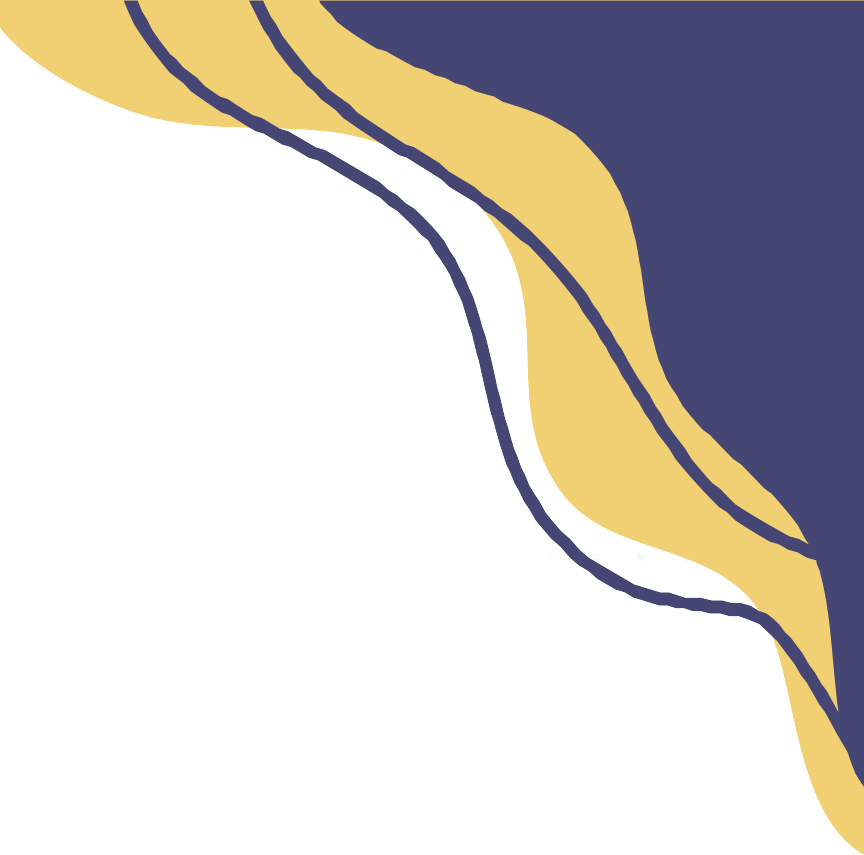 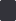 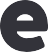 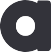 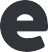 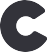 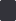 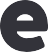 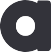 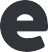 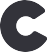 EMPLOYEE SPOTLIGHTAlex RodriguezThank you, Alex Rodriguez! As a Software Engineer with a passion for innovation, your expertise in coding and problem-solving has driven several successful projects.